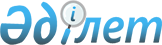 Об утверждении Положения о государственном учреждении "Отдел финансов Успенского района"Постановление акимата Успенского района Павлодарской области от 8 апреля 2022 года № 74/4
      В соответствии с Гражданским кодексом Республики Казахстан, Законом Республики Казахстан "О местном государственном управлении и самоуправлении в Республике Казахстан", Законом Республики Казахстан "О государственном имуществе", постановлением правительства Республики Казахстан от 01 сентября 2021 года № 590 "О некоторых вопросах организации деятельности государственных органов и их структурных подразделений", акимат Успенского района ПОСТАНОВЛЯЕТ:
      1. Утвердить прилагаемое Положение о государственном учреждении "Отдел финансов Успенского района".
      2. Государственному учреждению "Отдел финансов Успенского района" в установленном законодательством Республики Казахстан порядке обеспечить:
      1) государственную регистрацию положения в органах юстиции в установленном законодательством порядке;
      2) в течение двадцати календарных дней со дня подписания настоящего постановления направление его копии в электронном виде на казахском и русском языках в филиал Республиканского государственного предприятия на праве хозяйственного ведения "Институт законодательства и правовой информации Республики Казахстан" Министерства юстиции Республики Казахстан по Павлодарской области для официального опубликования и включения в Эталонный контрольный банк нормативных правовых актов Республики Казахстан;
      3) размещение настоящего постановления на интернет - ресурсе акимата Успенского района после его официального опубликования.
      3. Контроль за исполнением настоящего постановления возложить на курирующего заместителя акима Успенского района.
      4. Настоящее постановление вводится в действие по истечении десяти календарных дней после дня его первого официального опубликования. Положение о государственном учреждении "Отдел финансов Успенского района" Глава 1. Общие положения
      1. Государственное учреждение "Отдел финансов Успенского района" (далее – ГУ "Отдел финансов Успенского района") является государственным органом Республики Казахстан, осуществляющим руководство в сферах исполнения бюджета, ведение бухгалтерского учета и бюджетной отчетности по исполнению местного бюджета, реализации прав государства на коммунальное имущество, приватизации и управления районной коммунальной собственностью.
      2. ГУ "Отдел финансов Успенского района" не имеет ведомств.
      3. ГУ "Отдел финансов Успенского района" осуществляет свою деятельность в соответствии Конституцией Республики Казахстан, Бюджетным кодексом Республики Казахстан, Законом Республики Казахстан "О местном государственном управлении и самоуправлении в Республике Казахстан", Законом Республики Казахстан "О государственном имуществе", Законом Республики Казахстан "О государственных закупках", Законом Республики Казахстан "О государственной службе", Законом Республики Казахстан "О правовых актах", актами Президента и Правительства Республики Казахстан, а также настоящим Положением.
      4. ГУ "Отдел финансов Успенского района" является юридическим лицом в организационно - правовой форме государственного учреждения, имеет печать с изображением Государственного Герба Республики Казахстан и штампы со своим наименованием на казахском и русском языках, бланки установленного образца, счета в органах казначейства в соответствии с законодательством Республики Казахстан.
      5. ГУ "Отдел финансов Успенского района" вступает в гражданско - правовые отношения от собственного имени.
      6. ГУ "Отдел финансов Успенского района" имеет право выступать стороной гражданско-правовых отношений от имени государства, если оно уполномочено на это в соответствии с законодательством Республики Казахстан.
      7. ГУ "Отдел финансов Успенского района" по вопросам своей компетенции принимает решения, оформляемые приказами руководителя ГУ "Отдел финансов Успенского района" и другими актами, предусмотренными законодательством Республики Казахстан.
      8. Структура и лимит штатной численности государственного учреждения "Отдел финансов Успенского района" утверждаются в соответствии с законодательством Республики Казахстан.
      9. Местонахождение юридического лица: 141000, Республика Казахстан, Павлодарская область, село Успенка, улица Терешковой, 29.
      10. Режим работы ГУ "Отдел финансов Успенского района": понедельник -пятница с 9.00 до 18.30 часов, обеденный перерыв с 13.00 до 14.30 часов, выходные дни: суббота - воскресенье.
      11. Полное наименование юридического лица: на государственном языке – "Успен ауданының қаржы бөлімі" мемлекеттік мекемесі, на русском языке государственное учреждение "Отдел финансов Успенского района".
      12. Учредителем ГУ "Отдел финансов Успенского района" является государство в лице акимата Успенского района.
      13. Настоящее положение является учредительным документом ГУ "Отдел финансов Успенского района".
      14. Финансирование деятельности ГУ "Отдел финансов Успенского района" осуществляется из местного бюджета.
      15. ГУ "Отдел финансов Успенского района" запрещается вступать в договорные отношения с субъектами предпринимательства на предмет выполнения обязанностей, являющихся полномочиями ГУ "Отдел финансов Успенского района".
      Если ГУ "Отдел финансов Успенского района" законодательными актами предоставлено право осуществлять приносящую доходы деятельность, то полученные доходы направляются государственный бюджет, если иное не установлено законодательством Республики Казахстан. Глава 2. Задачи и полномочия ГУ "Отдел финансов Успенского района"
      16. Задачи:
      1) организация работы по исполнению бюджета на территории Успенского района;
      2) управление районной коммунальной собственностью;
      3) ведение бюджетного учета и отчетности по исполнению местного бюджета.
      4) мониторинг исполнения бюджета района, подготовка отчета об его исполнении;
      5) реализация государственной политики по исполнению бюджета в Успенском районе;
      6) реализация государственной политики в отношении коммунальной государственной собственности Успенского района;
      7) осуществление на территории района мониторинга процесса государственных закупок.
      17. Полномочия:
      1) права:
      1) запрашивать и получать от учреждений, предприятий и организаций, расположенных на территории района, независимо от их ведомственной принадлежности и формы собственности, аппаратов акимов сельских округов информацию, необходимую для выполнения возложенных задач и функций;
      2) представлять интересы ГУ "Отдел финансов Успенского района" в государственных органах, в суде;
      3) заключать договоры, соглашения в пределах своей компетенции;
      4) привлекать к работе специалистов других исполнительных органов, финансируемых из местных бюджетов, по согласованию с их руководителями.
      2) обязанности:
      1) вести бухгалтерский учет и финансовую отчетность государственного учреждения;
      2) обеспечивать сохранность закрепленного за отделом коммунального имущества;
      3) обеспечить гарантированные условия труда и меры социальной защиты работников учреждения.
      18. Функции:
      1) Анализ исполнения бюджета района, определение основных показателей проекта бюджета района;
      2) осуществляет методологическое руководство в области исполнения бюджета;
      3) составление, утверждение и ведение сводного плана поступлений и финансирования по платежам, сводного плана финансирования по обязательствам по местному бюджету;
      4) внесение изменений и дополнений в сводный план поступлений и финансирования по платежам, сводный план финансирования по обязательствам, включая годовые суммы;
      5) осуществляет бюджетный мониторинг, по результатам бюджетного мониторинга, формирует аналитический отчет об исполнении бюджета района;
      6) осуществляет оценку эффективности управления бюджетными средствами государственных органов;
      7) составление отчетов об исполнении местного бюджета;
      8) составление отчетов об исполнении планов поступлений и расходов денег от реализации товаров (работ, услуг), о поступлении и расходовании денег от спонсорской и благотворительной помощи по бюджету района;
      9) составление отчетов о кредиторской и дебиторской задолженностей бюджета района;
      10) подготовка заключений к проектам постановлений акимата района о выделении средств из резерва местного исполнительного органа;
      11) погашение и обслуживание долга местного исполнительного органа за счет средств, предусмотренных в местном бюджете, в соответствии с Бюджетным кодексом Республики Казахстан от 04.12.2008 года № 95-IV;
      12) учет и анализ использования средств местного исполнительного органа;
      13) обеспечение ведения реестра коммунальных юридических лиц и юридических лиц с участием государств;
      14) обеспечивает наполнение и корректировку реестра коммунального имущества;
      15) управляет районным коммунальным имуществом, если иное не предусмотрено законами Республики Казахстан, осуществляют меры по его защите;
      16) предоставляют районное коммунальное имущество в имущественный наем (аренду), доверительное управление физическим лицам и негосударственным юридическим лицам без права последующего выкупа, с правом последующей передачи в собственность субъектам малого предпринимательства на безвозмездной основе, если иное не предусмотрено законами Республики Казахстан;
      17) закрепляют районное коммунальное имущество за районными коммунальными юридическими лицами;
      18) принимают решения об использовании районного коммунального имущества, в том числе о передаче его в залог, имущественный наем (аренду) безвозмездное и доверительное управление, если иное не предусмотрено законами Республики Казахстан;
      19) осуществляют приватизацию районного коммунального имущества, в том числе привлекают посредника для организации, обеспечивает оценку объекта приватизации, осуществляют подготовку и заключение договоров купли-продажи объекта приватизации; Глава 3. Статус, полномочия первого руководителя ГУ "Отдел финансов Успенского района"
      19. Руководство ГУ "Отдел финансов Успенского района" осуществляется первым руководителем, который несет персональную ответственность за выполнение возложенных на ГУ "Отдел финансов Успенского района" задач и осуществление им своих полномочий.
      20. Первый руководитель ГУ "Отдел финансов Успенского района" назначается на должность и освобождается от должности в соответствии законодательством Республики Казахстан.
      21. Первый руководитель ГУ "Отдел финансов Успенского района" заместителей не имеет.
      22. Полномочия первого руководителя ГУ "Отдел финансов Успенского района":
      1) представляет на утверждение акимата района Положение о ГУ "Отдел финансов Успенского района" внесение в него изменений и дополнений;
      2) назначает на должности и освобождает от должностей работников ГУ "Отдел финансов Успенского района", согласно Трудового кодекса Республики Казахстан от 23.11.2015 года № 414-V;
      Закона Республики Казахстан "О государственной службе" от 23.11.2015 года № 416-V;
      3) осуществляет, поощрение работников ГУ "Отдел финансов Успенского района", оказание материальной помощи, наложение на них дисциплинарных взысканий;
      4) издает приказы и дает указания по вопросам, входящим в его компетенцию, обязательные для выполнения всеми работниками "Отдел финансов Успенского района";
      5) представляет ГУ "Отдел финансов Успенского района" во взаимоотношениях с государственными органами, суде и иных организациях, независимо от форм собственности;
      6) выдает доверенности на право представления интересов отдела в государственных органах, иных учреждениях по вопросам, входящим в компетенцию ГУ "Отдел финансов Успенского района";
      7) подписывает служебную документацию в пределах своей компетенции;
      8) противодействует коррупции и несет за это персональную ответственность;
      Исполнение полномочий первого руководителя ГУ "Отдел финансов Успенского района" в период его отсутствия возлагается на государственного служащего Отдела в соответствии с трудовым законодательством.
      23. Взаимоотношения между ГУ "Отдел финансов Успенского района" и уполномоченным органом соответствующей отрасли (местным исполнительным органом района) регулируются действующим законодательством Республики Казахстан. Глава 4. Имущество ГУ "Отдел финансов Успенского района"
      24. ГУ "Отдел финансов Успенского района" может иметь на праве оперативного управления обособленное имущество в случаях, предусмотренных законодательством.
      Имущество ГУ "Отдел финансов Успенского района" формируется за счет имущества, переданного ему собственником, а также имущества (включая денежные доходы), приобретенного в результате собственной деятельности и иных источников, не запрещенных законодательством Республики Казахстан.
      25. Имущество, закрепленное за ГУ "Отдел финансов Успенского района", относится к коммунальной собственности.
      26. ГУ "Отдел финансов Успенского района" не вправе самостоятельно отчуждать или иным способом распоряжаться закрепленным за ним имуществом и имуществом, приобретенным за счет средств, выданных ему по плану финансирования, если иное не установлено законодательством. Глава 5. Реорганизация и упразднение ГУ "Отдел финансов Успенского района"
      27. Реорганизация и упразднение ГУ "Отдел финансов Успенского района" осуществляются в соответствии с законодательством Республики Казахстан.
      28. При упразднении (ликвидации) ГУ "Отдел финансов Успенского района" имущество, оставшееся после удовлетворение требований кредиторов, остается в районной коммунальной собственности.
      29. Государственное учреждение "Отдел финансов Успенского района" организаций, находящихся в ведении, не имеет.
					© 2012. РГП на ПХВ «Институт законодательства и правовой информации Республики Казахстан» Министерства юстиции Республики Казахстан
				
      Аким района 

Н. Дычко
Утверждено
постановлением акимата
Успенского района
от 08 апреля 2022 года
№ 74/4